Б О Й О Р О К                                                                   РАСПОРЯЖЕНИЕ    «08» октября 2021 й.                       №  38                      «08» октября  2021 г.Об установлении  мер поощрения В соответствии с подпунктом 4 пункта 1 распоряжения Главы       Республики Башкортостан от 17 июня 2021 года № РГ-163 «О вакцинации  против COVID-2019 государственных гражданских служащих и муниципальных служащих Республики Башкортостан»,  пунктом 5.6 Положения о денежном содержании и материальном стимулировании муниципальных служащих муниципального района Шаранский район Республики Башкортостан, пунктом 8 Положения об оплате труда и материальном стимулировании работников, занимающих должности и профессии, не отнесенные к должностям муниципальной службы, и осуществляющих техническое обеспечение органов местного самоуправления муниципального района Шаранский район Республики Башкортостан, утвержденных решением Совета сельского поселения Писаревский сельсовет муниципального района Шаранский район Республики Башкортостан от «16» февраля 2018 года № 26/199:Установить меры поощрения для муниципальных служащих  администрации сельского поселения Писаревский сельсовет муниципального района Шаранский район Республики Башкортостан, прошедшего вакцинацию против COVID-2019 первым и вторым компонентом вакцины или однокомпонентной вакциной в виде дополнительного дня отдыха и единовременной выплаты в размере одного оклада денежного содержания за счет экономии фонда оплаты труда.Установить меры поощрения работникам администрации сельского поселения Писаревский сельсовет муниципального района Шаранский район Республики Башкортостан, прошедшего вакцинацию против COVID-2019 первым и вторым компонентом вакцины или однокомпонентной вакциной в виде дополнительного дня отдыха и материальной помощи в размере одного должностного оклада за счет экономии фонта оплаты труда. Контроль за исполнением настоящего распоряжения возложить на управляющую делами администрации сельского поселения Писаревский сельсовет муниципального района Шаранский район Республики Башкортостан Атнакаеву А.М. Глава сельского поселения                                        О.И. Голубева		Башкортостан  РеспубликаһыШаран  районы  муниципальрайоныныПисаревоауылбиләмәһеХакимитеБашлыгы 452644,Писаревоауылы, Мэктэпурамы, 11-йорт      тел.(34769) 2-34-16  email:pisarsss@yandex.ru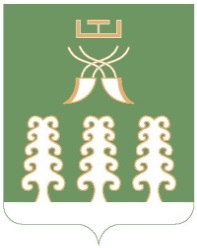 Республика БашкортостанАдминистрация  сельского поселенияПисаревский сельсоветмуниципального  районаШаранский район        452644  д. Писарево, ул. Школьная, 11тел. (34769)  2-34-16 email:pisarsss@yandex.ru